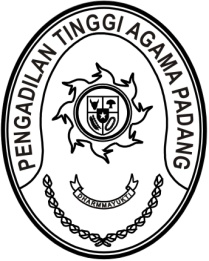 S  U  R  A  T      T  U  G  A  SNomor : W3-A/     /PS.00/9/2022Menimbang 	: 	bahwa dalam rangka kelancaran pelaksanaan tugas pada Pengadilan Tinggi Agama Padang dipandang perlu melakukan koordinasi dengan pejabat terkait pada Mahkamah Agung RI;Dasar 	: 	Daftar Isian Pelaksanaan Anggaran Pengadilan Tinggi Agama 
Padang Nomor DIPA-005.01.2.401900/2022 tanggal 17 November 2021;MEMBERI TUGASKepada 	: 	Nama	: Dr. Drs. H. Pelmizar, M.H.I.		NIP	:	195611121981031009		Pangkat/Gol. Ru	:	Pembina Utama (IV/e)		Jabatan	:	Ketua 		Unit Kerja	:	Pengadilan Tinggi Agama PadangUntuk	:Pertama	:	melaksanakan koordinasi pada Direktorat Jenderal Badan Peradilan Agama pada tanggal 2 s.d. 3 September 2022 di Gedung Sekretariat Mahkamah Agung RI, Jalan Jend. A. Yani Kav. 58, Jakarta Pusat;Kedua	:	Segala biaya yang timbul untuk pelaksanaan tugas ini dibebankan pada DIPA Pengadilan Tinggi Agama Padang Tahun Anggaran 2022.1 September 2022Ketua,Pelmizar